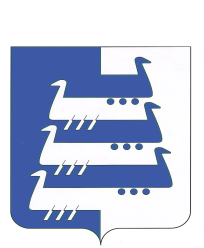 АДМИНИСТРАЦИЯ НАВОЛОКСКОГО ГОРОДСКОГО ПОСЕЛЕНИЯКИНЕШЕМСКОГО МУНИЦИПАЛЬНОГО РАЙОНАПОСТАНОВЛЕНИЕ    от 21.02.2024 № 213О внесении изменений в постановление Администрации Наволокского городского поселения Кинешемского муниципального района от 09.10.2013г. №271б «Об утверждении муниципальной программы Наволокского городского поселения Кинешемского муниципального района «Управление муниципальными финансами и муниципальным долгом»Руководствуясь ст.179 Бюджетного кодекса Российской Федерации, Уставом Наволокского городского поселения Кинешемского муниципального района Ивановской области, распоряжением Администрации Наволокского городского поселения Кинешемского муниципального района от 30.09.2013г. №187а-Р «Об утверждении перечня муниципальных программ Наволокского городского поселения Кинешемского муниципального района» Администрация Наволокского городского поселения Кинешемского муниципального района постановляет:1. Утвердить изменения в Приложение к постановлению Администрации Наволокского городского поселения Кинешемского муниципального района от 09.10.2013г. №271б «Об утверждении муниципальной программы Наволокского городского поселения Кинешемского муниципального района «Управление муниципальными финансами и муниципальным долгом» (в редакции постановлений от 13.10.2014г. №270а, от 31.12.2014г. №346, от 19.11.2015г. №384а, от 31.12.2015г. № 436, от 25.11.2016г. №283, от  17.02.2017г. № 48, от  24.05.2017г. № 179, от  21.12.2017г. № 421, от  29.12.2018 № 504, от  31.12.2019 № 508), изложив его в новой редакции.2. Контроль исполнения настоящего постановления возложить на заместителя Главы Администрации Наволокского городского поселения Т.Н. Шумилову.      Временно исполняющий полномочия      Главы Наволокского городского поселения                           В.А. КоптевУтвержденопостановлением АдминистрацииНаволокского городского поселенияот  21.02.2024 № 213Новая редакцияПриложенияк постановлению АдминистрацииНаволокского городского поселенияот 09.10.2013г. №271бПриложение к  постановлению Администрации Наволокского городского поселенияот  09.10.2013г. №271б(в редакции постановлений от 13.10.2014г. №270а, от 31.12.2014г. №346, от 19.11.2015г. №384а, от 31.12.2015 №436, от 25.11.2016г. № 283, от 17.02.2017г. № 48, от  24.05.2017г. № 179, от  21.12.2017г. № 421, от  29.12.2018 № 504, от  31.12.2019 № 508, от 21.02.2024 №213)Программа «Управление муниципальными финансамии муниципальным долгом»1.Паспорт программы2. Анализ текущей ситуации в сфере реализации ПрограммыУправление муниципальными финансами представляет собой важную часть бюджетной политики и определяется состоянием бюджетного процесса, порядком планирования, утверждения и исполнения бюджета, а также контролем над его исполнением. Сбалансированность муниципального бюджета, выполнение расходных обязательств, эффективное управление муниципальным долгом и соблюдение бюджетного законодательства являются основными показателями качества состояния и перспектив развития бюджетной системы. В соответствии с Решением Совета Наволокского городского поселения Кинешемского муниципального района «О бюджете Наволокского городского поселения на 2024 год и на плановый период 2025 и 2026 годов» от 26.12.2023 года № 65 бюджет поселения утвержден сбалансированным, то есть объем предусмотренных расходов соответствует суммарному объему доходов бюджета. Необходимыми условиями сбалансированности и устойчивости бюджетной системы являются соответствие расходных обязательств полномочиям и функциям органов местного самоуправления, оптимальное распределение бюджетных ресурсов для финансирования этих функций. Необходимость повышения эффективности использования бюджетных средств создает предпосылки для перехода к новым методам бюджетного планирования, ориентированным на конечные общественно значимые результаты. За последние годы Администрацией Наволокского городского поселения удалось добиться хороших результатов в обеспечении финансовой устойчивости и платежеспособности бюджета. По состоянию на 31.12.2023 года у бюджетных учреждений поселения отсутствует кредиторская задолженность.Недоимка по налогам, поступающим в бюджет поселения, на 1 января 2024 года составила 849,10 тыс.руб. Для повышения собираемости и эффективности администрирования налогов и других обязательных платежей, снижению задолженности в бюджетную систему, в том числе по местным налогам, Администрацией Наволокского городского поселения проводятся мероприятия по росту доходов и оптимизации расходов Наволокского городского поселения.Показатели, характеризующие текущую ситуацию3. Сведения о целевых индикаторах реализации ПрограммыПриложение 1 к Программе «Управление муниципальными финансами и муниципальным долгом»Подпрограмма «Управление муниципальным долгом»Паспорт подпрограммы2. Характеристика основных мероприятий подпрограммыОсновное мероприятие: «Муниципальный долг Наволокского городского поселения» включает в себя реализацию следующих мероприятий:1. Мониторинг кредиторской и дебиторской задолженности получателей средств бюджета Наволокского городского поселения.2. Оценка резервов увеличения собственных доходов бюджета Наволокского городского поселения.Привлечение дополнительных источников наполнения бюджета Наволокского городского поселения за счет эффективного использования муниципального имущества.3. Мониторинг недоимки по налогам, поступающим в бюджет поселения.Снижение задолженности по налогам, поступающим в бюджет Наволокского городского поселения.4. Мониторинг действующих расходных обязательств Наволокского городского поселения.Оптимизация действующих расходных обязательств поселения при принятии решений о выделении бюджетных ассигнований на новые расходные обязательства.Исполнитель мероприятия – Администрация.Срок реализации мероприятий – 2014-2021 годы.3. Целевые индикаторы (показатели) подпрограммы4. Ресурсное обеспечение мероприятий подпрограммыРеализация подпрограммы не требует выделения бюджетных ассигнований.Приложение 2 к Программе «Управление муниципальными финансами и муниципальным долгом»Подпрограмма «Повышение качества управления муниципальными финансами»Паспорт подпрограммы2.Характеристика основных мероприятий подпрограммыОсновное мероприятие: «Повышение эффективности управления средствами бюджета Наволокского городского поселения» включает в себя реализацию следующих мероприятий:1. Составление и утверждение бюджета Наволокского городского поселения в «программном» формате.Перевод большей части расходов бюджета поселения на принципы программно-целевого планирования, контроля и последующей оценки эффективности их использования, установление предельных объемов финансирования по программам и непрограммным направлениям деятельности главных распорядителей средств бюджета Наволокского городского поселения.Контроль за соблюдением процедур составления и исполнения бюджета поселения, составления бюджетной отчетности и ведения бюджетного учета и осуществлением мер, направленных на повышение эффективности (результативности и экономности) использования средств бюджета Наволокского городского поселения.2. Составление и утверждение сводной бюджетной росписи и кассового плана бюджета Наволокского городского поселения в установленные сроки, оперативное внесение изменений в сводную бюджетную роспись и кассовый план бюджета поселения в течение текущего финансового года.Качественное исполнение бюджета поселения по расходам, обеспечение ритмичности освоения бюджетных средств.3. Доведение бюджетных ассигнований и лимитов бюджетных обязательств до главных распорядителей средств бюджета Наволокского городского поселения в установленные сроки.Снижение доли неисполненных плановых назначений по расходам на конец отчетного финансового года.4. Своевременная разработка муниципальных правовых актов Наволокского городского поселения, регулирующих бюджетные правоотношения.Мониторинг муниципальных правовых актов поселения, регулирующих бюджетные правоотношения, в целях их приведения в соответствие с действующим законодательством, своевременное и качественное составление проекта бюджета поселения, качественная организация исполнения бюджета.5. Проведение публичных слушаний по проекту бюджета Наволокского городского поселения на очередной финансовый год и плановый период и отчету о его исполнении.Открытость для граждан информации о бюджете Наволокского городского поселения.6. Размещение на официальном сайте Администрации Наволокского городского поселения в информационно-телекоммуникационной сети «Интернет» проектов муниципальных нормативных правовых актов поселения, регулирующих бюджетные правоотношения.Обеспечение участия граждан в публичном обсуждении проектов муниципальных нормативных правовых актов Наволокского городского поселения.7. Подготовка и размещение на официальном сайте Наволокского городского поселения в информационно-телекоммуникационной сети «Интернет» аналитических материалов «Бюджет для граждан» в доступной для широкого круга пользователей форме.Доступность для граждан информации о бюджете Наволокского городского поселения. Исполнитель мероприятия – Администрация.Срок реализации мероприятия – 2014-2026 годы.3.Целевые индикаторы (показатели) подпрограммы4.Ресурсное обеспечение мероприятий подпрограммыРеализация подпрограммы не требует выделения бюджетных ассигнований.Наименование ПрограммыПрограмма «Управление муниципальными финансами и муниципальным долгом»  (далее – Программа)Срок реализации Программы2014-2026 гг.Перечень подпрограмм1. «Управление муниципальным долгом».2. «Повышение качества управления муниципальными финансами».Администратор ПрограммыАдминистрация Наволокского городского поселения (далее – Администрация)Ответственный исполнительАдминистрация Исполнитель ПрограммыАдминистрация Цель  программыОбеспечение долгосрочной сбалансированности и устойчивости бюджетной системы Наволокского городского поселения Кинешемского муниципального районаЦелевые индикаторы1. Дефицит / профицит бюджета Наволокского городского поселения.2. Объем муниципального долга Наволокского городского поселения по состоянию на конец отчетного периода.Объем ресурсного обеспечения ПрограммыБюджетные ассигнования не предусмотреныОжидаемые результаты реализации ПрограммыРеализация Программы позволит:- обеспечить своевременное и полное исполнение обязательств бюджета поселения;- обеспечить дальнейший рост эффективности расходов бюджета поселения;- поддерживать муниципальный долг Наволокского городского поселения на уровне, соответствующем параметрам, установленным бюджетным законодательством;- создать условия для исполнения бюджета Наволокского городского поселения с минимальным уровнем дефицита.№Наименование показателяЕд. изм.2015 2016 2017 2018 201920202021202220231.Объем муниципального долга Наволокского городского поселения по состоянию на конец отчетного периодаруб.0,000,000,000,000,000,000,000,000,002. Дефицит / профицит бюджета поселенияруб.0,000,000,000,00-2854200,2719273660,95-9014890,00259397,033837209,74№ п/пНаименование целевого индикатораЕд. изм.Значение целевых индикаторовЗначение целевых индикаторовЗначение целевых индикаторовЗначение целевых индикаторовЗначение целевых индикаторовЗначение целевых индикаторовЗначение целевых индикаторовЗначение целевых индикаторовЗначение целевых индикаторовЗначение целевых индикаторовЗначение целевых индикаторовЗначение целевых индикаторовЗначение целевых индикаторов№ п/пНаименование целевого индикатораЕд. изм.2014 год2015 год2016 год2017 год2018 год2019 год2020 год2021 год2022 год2023 год2024 год2025 год2026 год1.Объем муниципального долга Наволокского городского поселения по состоянию на конец отчетного периодаруб.0,000,000,000,000,000,000,000,000,000,000,000,000,002.Дефицит / профицит бюджета поселенияруб.0,000,000,000,000,000,000,000,000,000,000,000,000,00Наименование подпрограммыУправление муниципальным долгомСрок реализации подпрограммы2014-2026 гг.Ответственный исполнительАдминистрация Исполнители основных мероприятий (мероприятий) подпрограммыАдминистрация Задачи подпрограммыОсуществление мероприятий по управлению муниципальным долгом Наволокского городского поселенияОбъемы и источники финансирования подпрограммыБюджетные ассигнования не предусмотреныОжидаемые результаты подпрограммыРеализация данной подпрограммы позволит обеспечить своевременное и полное исполнение обязательств бюджета поселения№Наименование целевого индикатора (показателя)Ед.изм.Значения целевых индикаторов (показателей)Значения целевых индикаторов (показателей)Значения целевых индикаторов (показателей)Значения целевых индикаторов (показателей)Значения целевых индикаторов (показателей)Значения целевых индикаторов (показателей)Значения целевых индикаторов (показателей)Значения целевых индикаторов (показателей)Значения целевых индикаторов (показателей)Значения целевых индикаторов (показателей)Значения целевых индикаторов (показателей)Значения целевых индикаторов (показателей)Значения целевых индикаторов (показателей)№Наименование целевого индикатора (показателя)Ед.изм.20142015 2016 2017201820192020202120222023202420252026Основное мероприятие: «Муниципальный долг Наволокского городского поселения»Основное мероприятие: «Муниципальный долг Наволокского городского поселения»Основное мероприятие: «Муниципальный долг Наволокского городского поселения»Основное мероприятие: «Муниципальный долг Наволокского городского поселения»Основное мероприятие: «Муниципальный долг Наволокского городского поселения»Основное мероприятие: «Муниципальный долг Наволокского городского поселения»Основное мероприятие: «Муниципальный долг Наволокского городского поселения»Основное мероприятие: «Муниципальный долг Наволокского городского поселения»Основное мероприятие: «Муниципальный долг Наволокского городского поселения»Основное мероприятие: «Муниципальный долг Наволокского городского поселения»Основное мероприятие: «Муниципальный долг Наволокского городского поселения»Основное мероприятие: «Муниципальный долг Наволокского городского поселения»Основное мероприятие: «Муниципальный долг Наволокского городского поселения»Основное мероприятие: «Муниципальный долг Наволокского городского поселения»Основное мероприятие: «Муниципальный долг Наволокского городского поселения»Основное мероприятие: «Муниципальный долг Наволокского городского поселения»1.Объем муниципального долга Наволокского городского поселения по состоянию на конец отчетного периодаруб.0,000,000,000,000,000,000,000,000,000,000,000,000,00Наименование подпрограммыПовышение качества управления муниципальными финансамиСрок реализации подпрограммы2014-2026 гг.Ответственный исполнительподпрограммыАдминистрацияИсполнители основных мероприятий (мероприятий) подпрограммыАдминистрация Задачи подпрограммыПовышение эффективности управления средствами бюджета Наволокского городского поселенияОбъемы и источники финансирования подпрограммыРеализация подпрограммы не требует выделения бюджетных ассигнованийОжидаемые результаты реализации подпрограммы1. Поступательный переход к финансовому контролю эффективности использования бюджетных средств.2. Повысится прозрачность бюджетных расходов, возрастет доступность информации о бюджете поселения для общественности.№Наименование целевого индикатора (показателя)Ед. изм.Значения целевых индикаторов (показателей)Значения целевых индикаторов (показателей)Значения целевых индикаторов (показателей)Значения целевых индикаторов (показателей)Значения целевых индикаторов (показателей)Значения целевых индикаторов (показателей)Значения целевых индикаторов (показателей)Значения целевых индикаторов (показателей)Значения целевых индикаторов (показателей)Значения целевых индикаторов (показателей)Значения целевых индикаторов (показателей)Значения целевых индикаторов (показателей)Значения целевых индикаторов (показателей)№Наименование целевого индикатора (показателя)Ед. изм.201420152016 20172018201920202021202220232024202520261.Основное мероприятие: «Повышение эффективности управления средствами бюджета Наволокского городского поселения»1.Основное мероприятие: «Повышение эффективности управления средствами бюджета Наволокского городского поселения»1.Основное мероприятие: «Повышение эффективности управления средствами бюджета Наволокского городского поселения»1.Основное мероприятие: «Повышение эффективности управления средствами бюджета Наволокского городского поселения»1.Основное мероприятие: «Повышение эффективности управления средствами бюджета Наволокского городского поселения»1.Основное мероприятие: «Повышение эффективности управления средствами бюджета Наволокского городского поселения»1.Основное мероприятие: «Повышение эффективности управления средствами бюджета Наволокского городского поселения»1.Основное мероприятие: «Повышение эффективности управления средствами бюджета Наволокского городского поселения»1.Основное мероприятие: «Повышение эффективности управления средствами бюджета Наволокского городского поселения»1.Основное мероприятие: «Повышение эффективности управления средствами бюджета Наволокского городского поселения»1.Основное мероприятие: «Повышение эффективности управления средствами бюджета Наволокского городского поселения»1.Основное мероприятие: «Повышение эффективности управления средствами бюджета Наволокского городского поселения»1.Основное мероприятие: «Повышение эффективности управления средствами бюджета Наволокского городского поселения»1.Основное мероприятие: «Повышение эффективности управления средствами бюджета Наволокского городского поселения»1.Основное мероприятие: «Повышение эффективности управления средствами бюджета Наволокского городского поселения»1.Основное мероприятие: «Повышение эффективности управления средствами бюджета Наволокского городского поселения»1.Дефицит / профицит бюджета Наволокского городского поселенияруб.0,000,000,000,000,000,000,000,000,000,000,000,000,001. Мероприятие «Составление и утверждение бюджета Наволокского городского поселения в «программном» формате»1. Мероприятие «Составление и утверждение бюджета Наволокского городского поселения в «программном» формате»1. Мероприятие «Составление и утверждение бюджета Наволокского городского поселения в «программном» формате»1. Мероприятие «Составление и утверждение бюджета Наволокского городского поселения в «программном» формате»1. Мероприятие «Составление и утверждение бюджета Наволокского городского поселения в «программном» формате»1. Мероприятие «Составление и утверждение бюджета Наволокского городского поселения в «программном» формате»1. Мероприятие «Составление и утверждение бюджета Наволокского городского поселения в «программном» формате»1. Мероприятие «Составление и утверждение бюджета Наволокского городского поселения в «программном» формате»1. Мероприятие «Составление и утверждение бюджета Наволокского городского поселения в «программном» формате»1. Мероприятие «Составление и утверждение бюджета Наволокского городского поселения в «программном» формате»1. Мероприятие «Составление и утверждение бюджета Наволокского городского поселения в «программном» формате»1. Мероприятие «Составление и утверждение бюджета Наволокского городского поселения в «программном» формате»1. Мероприятие «Составление и утверждение бюджета Наволокского городского поселения в «программном» формате»1. Мероприятие «Составление и утверждение бюджета Наволокского городского поселения в «программном» формате»1. Мероприятие «Составление и утверждение бюджета Наволокского городского поселения в «программном» формате»1. Мероприятие «Составление и утверждение бюджета Наволокского городского поселения в «программном» формате»1.1Доля расходов бюджета Наволокского городского поселения, формируемых в рамках программ%85,382,296,498,098,299,396,097,898,399,698,996,594,3